Publicado en Ciudad de México  el 25/04/2018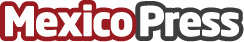 Se compromete Fundación Gigante apoyando a estudiantes de música De acuerdo con la OCDE, en México, solo 17% de los jóvenes logran estudiar la universidad. Fundación Gigante otorga 10 becas anuales a alumnos de excelencia para estudiar en el Conservatorio Nacional de Música
Datos de contacto:FWD CONSULTORES SCNota de prensa publicada en: https://www.mexicopress.com.mx/se-compromete-fundacion-gigante-apoyando-a Categorías: Música Educación Solidaridad y cooperación Ciudad de México Universidades http://www.mexicopress.com.mx